№ п/пНаименование товараЕд. изм.Кол-воТехнические, функциональные характеристикиТехнические, функциональные характеристики№ п/пНаименование товараЕд. изм.Кол-воПоказатель (наименование комплектующего, технического параметра и т.п.)Описание, значениеБалансирКЛ-07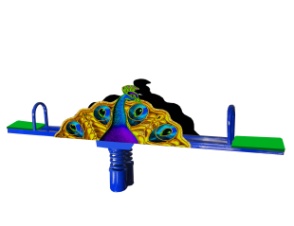 Шт. 1БалансирКЛ-07Шт. 1Высота  (мм.) 800 БалансирКЛ-07Шт. 1Длина  (мм.)                                             2100 БалансирКЛ-07Шт. 1Ширина  (мм.)450 БалансирКЛ-07Шт. 1Применяемые материалыПрименяемые материалыБалансирКЛ-07Шт. 1Конструктивные особенностибалансир состоит из:- металлического каркаса (профильной трубы сечением 40х40мм. мм и толщиной стеки 2мм).- двух сидений из влагостойкой ламинированной фанеры  (толщиной 18мм);- основания балансира пружинное  диаметром 126 мм, высотой 400мм из прута диаметром 16 мм  расстояние между витками 12 мм.-декоративная фанерная накладка с изображением в виде «Птицы»Все фанерные  элементы  имеют скруглённые кромки.БалансирКЛ-07Шт. 1ЗаглушкиПластиковые, разных цветов, на местах резьбовых соединений. БалансирКЛ-07Шт. 1МатериалыДеревянная деталь, окрашенная двухкомпонентной полиуретановой краской, специально предназначенной для применения на детских площадках, стойкой к сложным погодным условиям, истиранию, устойчивой к воздействию ультрафиолета и влаги. Окрашенный порошковой  краской металл.